Образовательная автономная некоммерческая организация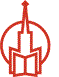 высшего образования«МОСКОВСКИЙ ОТКРЫТЫЙ ИНСТИТУТ»Факультет «Экономики и управления»Направление подготовки: 09.03.03 Прикладная информатикаНаправленность: Прикладная информатика в экономикеОТЧЕТПРОИЗВОДСТВЕННОЙ (ПРЕДДИПЛОМНОЙ) ПРАКТИКИСодержаниеВведение…………………………………………………………………………...3Общая характеристика предприятия ООО «ПК ВЕНТКОМЛПЕКС»…..4Технические, программные средства, средства автоматизации  предприятия ООО «ПК ВЕНТКОМЛПЕКС»……….…………...………15Предложение мероприятий по усовершенствованию автоматизации предприятия………………………………………………………….……21Заключение……………………………………………………………………….25Список литературы………………………………………………………..……..27ВведениеЦелью практики является расширение и углубление у обучающихся профессиональных практических знаний, умений, навыков применения самостоятельных решений на конкретном участке работы путем выполнения в условиях производства различных обязанностей, свойственных их будущей профессиональной деятельности, формирование практических умений и навыков ведения исследовательской работы для подготовки и защиты выпускной квалификационной работы.Задачами практики являются: - овладение современными методами сбора, анализа и обработки научной информации в области информатики и вычислительной техники; - овладение основами компьютерной обработкой информации с помощью современных прикладных программ; - получение опыта оформления технической документации; - изучение структурных и функциональных схем предприятия, организации деятельности подразделения; требований к техническим, программным средствам, используемым на предприятии; - изучение основных характеристик и параметров производственных и технологических процессов; - систематизация и углубление теоретических знаний и практических навыков в области проектирования информационных систем; - разработка проектного решения по автоматизации бизнес-процесса организации; - получение теоретических и практических результатов, являющихся достаточными для успешного выполнения и защиты выпускной квалификационной работы.Преддипломная практика проходила в ООО «Производственная компания ВЕНТКОМЛПЕКС».Общая характеристика предприятия ООО «ПК ВЕНТКОМЛПЕКС»Юридический адрес: город 427629, республика Удмуртская, город Глазов, улица Куйбышева, дом 77 строение 1, кабинет 111.Миссия компании — это комплексное оснащение вентиляционно-отопительным оборудованием строящихся зданий и сооружений, промышленных, социальных, спортивных, сельскохозяйственных объектов на территории Российской Федерации и стран СНГ. ООО «ВентКомплекс» имеет огромный опыт работы в области вентиляции и выполняет весь комплекс работ по проектированию, поставке, монтажу и гарантийному обслуживанию систем вентиляции и кондиционирования воздуха в бытовых, офисных и промышленных помещениях.Коллектив состоит более чем из ста пятидесяти специалистов, многолетний опыт которых передается из поколения в поколение.  В распоряжении сотрудников имеется научно-техническая библиотека (более 40 000 экземпляров), архив типовых и собственных проектов, база данных климатического оборудования в электронном виде, средства автоматизированного проектирования. Наличие современного оборудования позволяет выполнять проекты в кратчайшие сроки и на уровне мировых стандартов.ООО «ВентКомплекс» осуществляет прямые поставки климатического оборудования от ведущих европейских и российских производителей, а также имеет собственное производство вентиляционного оборудования из импортных комплектующих, что позволяет вести гибкую ценовую политику.Монтаж проводят высококвалифицированные специалисты, прошедшие обучение у фирм-производителей, имеющие большой опыт работы и профессиональное монтажное оборудование.За время своего развития компания превратилась в организацию, способную решать не только задачи отопления зданий, вентиляции и кондиционирования воздуха, но также закрывать полный спектр задач, связанных с обеспечением зданий комплексом полноценно функционирующих инженерных систем.Следуя мировым стандартам, диктуемым направлением развития строительной сферы в целом, организация активно развивает инновационное для регионов направление в области инженерных систем – BMS (Building Management System) – так называемый «Умный дом». Данная система комплексно поддерживает жизнеспособность всех инженерных систем здания, обеспечивая их бесперебойное функционирование.«ВентКомплекс» регулярно принимает участие в строительных выставках и конференциях. На площадях ООО «ВентКомплекс» разместились проектные, производственные, инженерные и сервисные отделы, выставочные залы и офисные помещения.На все виды работ имеются соответствующие допуски и лицензии.Основные виды деятельности, услуги, товары приведены в таблице 1.Таблица 1 - Основные виды деятельности, услуги, товары ООО «ВентКомплекс»Клиенты ООО «ВентКомплекс» приведены на рисунке 1.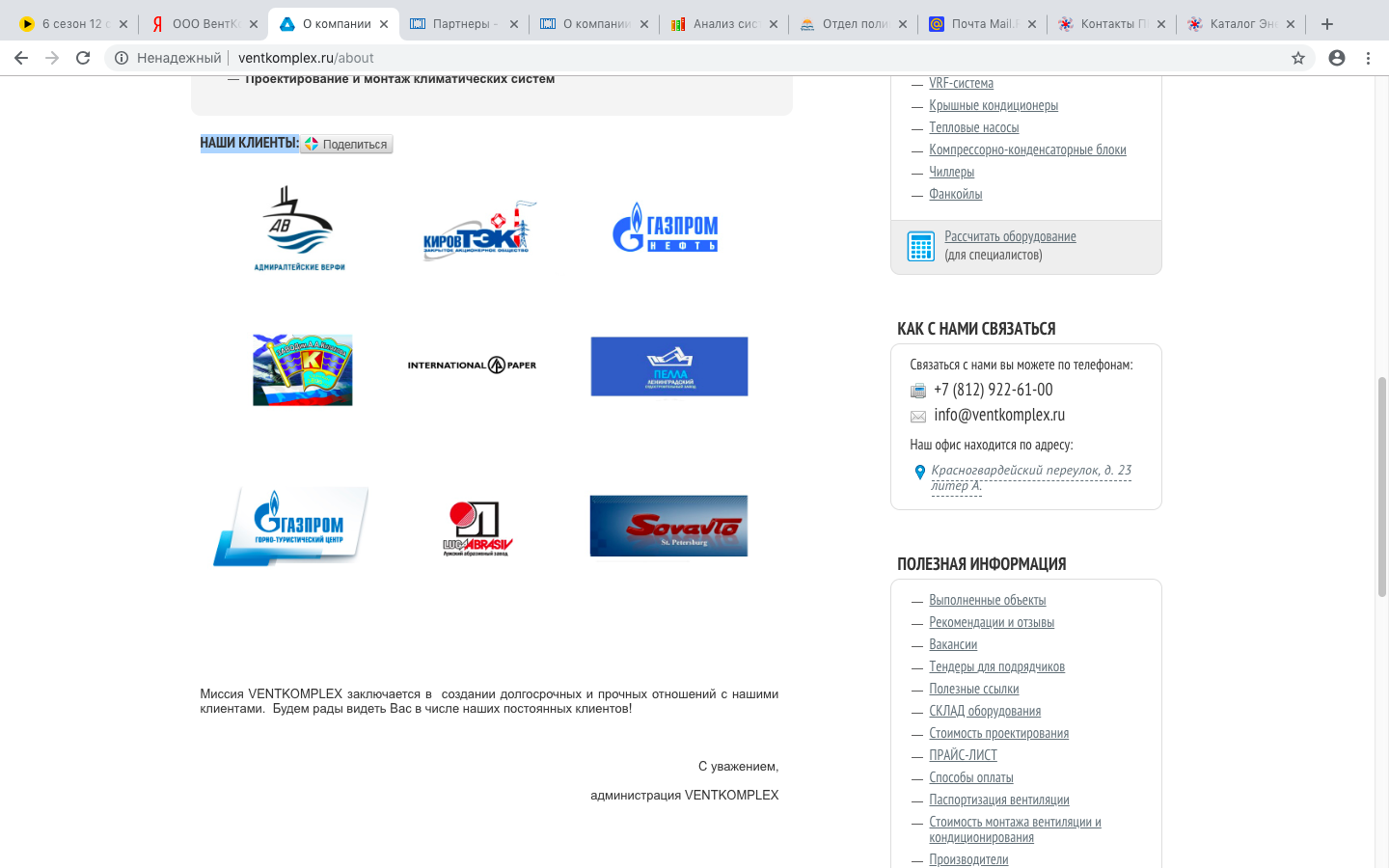 Рисунок 1 - Клиенты ООО «ВентКомплекс»Организационная структура ООО «ВентКомплекс» линейно - функциональная. Линейно-функциональная структура реализует принцип единоначалия, линейного построения структурных подразделений и распределения функций управления между ними и рационального сочетания централизации и децентрализации. При такой структуре управления всю полноту власти берет на себя линейный руководитель, возглавляющий определенный коллектив. Организационная структура предприятия представлена на рисунке 2. Рисунок 2 - Организационная структура ООО «ВентКомплекс»Руководитель компании – генеральный директор - осуществляет общее руководство производственным процессом и принятием решений по всем вопросам, связанным с его обеспечением, заключает договоры, принимает решения о приеме новых сотрудников. Функциональные обязанности генерального директора ООО «ВентКомплекс»:- обеспечение соблюдения законности в деятельности Общества;- осуществление руководства финансовой и хозяйственной деятельностью Общества в соответствии с Уставом Общества;- организация работы Общества с целью достижения эффективного взаимодействия всех структурных подразделений Общества.Во главе планово-экономического отдела стоит начальник отдела.Экономический отдел осуществляет работу по экономическому планированию, направленному на организацию рациональной хозяйственной деятельности предприятия в соответствии с потребностями рынка и возможностями получения необходимых товаров, по выявлению и использованию резервов с целью достижения наибольшей эффективности работы предприятия.Функции ПЭО:-  осуществляет подготовку проектов текущих планов предприятия по всем видам деятельности и заключенным договорам, а также обоснований и расчетов по ним;- разрабатывает стратегию предприятия с целью адаптации его хозяйственной деятельности и системы управления к изменяющимся в условиях рынка внешним и внутренним экономическим условиям;-  составляет среднесрочные и долгосрочные комплексные планы деятельности предприятия.Отдел по работе с клиентами состоит из менеджеров по работе с клиентами. Основные функциональные обязанности менеджера о работе с клиентами:- выявляет потенциальных клиентов, осуществляет анализ потребностей клиентов, их уровень и направленность;- проводит переговоры с клиентами, знакомит покупателей с продукцией и её потребительскими свойствами, ценами, скидками, условиями продажи, порядке проведения расчётов, выдачи и погрузки товара;- поддерживает постоянный контакт с существующими клиентами, организует работу с ними.Сервисный отдел занимается почти всем, что связанно с компьютерной и офисной техникой, её поставкой и обслуживанием офисов, установкой программного обеспечения и подключением к сети Интернет, прокладкой сетей и установкой серверов.Отдел кадров подбирает кадры, направляет работников на повышение квалификации, аттестацию.Годовая бухгалтерская отчетность, за исключением бюджетных, на предприятии ООО «ВентКомплект» представляется в течение 90 дней по окончании года, а промежуточная в течение 30 дней по окончании квартала. Для изучения состава и динамики стоимости, а также его структуры на основании актива бухгалтерского баланса предприятия составлена аналитическая таблица 2.Таблица 2 - Анализ состава, структуры и динамики активов ООО «ВентКомплекс» и источников их формированияВ течение отчетного года выбытия основных средств практически не было и составило всего 13 тысяч рублей. Введено в эксплуатацию основных производственных фондов на общую сумму 1713 тыс. рублей.На конец отчетного 2017 года начальная стоимость основных средств в эксплуатации составляла 28071 тыс. рублей (остаточная стоимость 16800 тыс. рублей) в том числе основного технологического, вспомогательного и прочего оборудования 16737 тыс. рублей (остаточная стоимость 9078 тыс. рублей).Все, что имеет стоимость, принадлежит предприятию и отражается в активе баланса, называется его активами. Актив баланса содержит сведение о размещении капитала, имеющегося в распоряжении предприятия, то есть о вложении его в конкретное имущество и материальные ценности.За отчетный период структура активов и пассивов анализируемого предприятия изменилась, но не значительно. Хотя изменилась доля заемных средств, по сравнению с 2016 годом, к концу 2017 года доля заемных средств увеличилась на 26743 рублей, что составило 46%. Это связано с расширением воспроизводственного процесса.Кроме того, следует иметь в виду, что цены на финансовые ресурсы не так высоки, и предприятие может обеспечить более высокий уровень отдачи за вложенный капитал, чем платит за кредитные ресурсы, тем самым оно повышает рентабельность собственного капитала.Таблица 3 - Анализ состава и структуры доходов ООО «ВентКомплекс»Проводя анализ состава и структуры доходов предприятия можно сделать следующий вывод:Валовая прибыль на 2016 год составляет 85,3% от выручки, т.е. с/с выпускаемой продукции равна 14,7%. прибыль от продажи равна 67,5% от выручки, т.е. 32,5% приходящих на затраты, 16,25% – расходы от продажи и управления. В 2017 году валовая прибыль составляет 72,4% от выручки, т.е. с/с выпускаемой продукции равна 27,6%. Прибыль от продажи составляет 46,9%, т.е. 53,1% приходящих на затраты 26,55% из них себестоимость ВП и 26,55% расходы по продаже и управлению.Таблица 4 - Расходы предприятия от обычных и прочих видов деятельности ООО «ВентКомплекс»Проводя анализ расходов предприятия от обычных и прочих видов деятельности можно сделать следующий вывод:В 2016 и в 2017 гг. анализируя доходы и расходы видно, что преобладают статьи прочие доходы (в 2016 г. – 389,14%, в 2017 г. – 112,6%) и расходы (в 2016 г. – 102,7%, в 2017 г. – 42,8%).Таблица 5 - Оценка деловой активности ООО «ВентКомплекс»По данным таблицы 5 видно, что деятельность организации можно оценить как достаточно активную: значения многих показателей увеличились. Выросла прибыль, что свидетельствует об относительном снижении издержек обращения. Рост фондоотдачи и производительности труда характеризует предприятие с положительной стороны. Произошло ускорение оборачиваемости оборотного капитала. Это произошло за счет ускорения оборачиваемости денежной наличности. Ускорилась оборачиваемость оборотных средств, дебиторской задолженности и кредиторской задолженности.Отрицательным моментом можно назвать замедление оборачиваемости собственного капитала, запасов.Как положительный момент следует отметить сокращение продолжительности операционного цикла.Технические, программные средства, средства автоматизации  предприятия ООО «ПК ВЕНТКОМЛПЕКС»Главной задачей сервисной службы ООО «ВентКомплекс» является программное и техническое обеспечение деятельности основных и вспомогательных подразделений компании.Область деятельности сервисной службы включает:- программное и техническое обеспечение работы серверов (файловые хранилища, СУБД, почтовые системы, контроллеры домена, информационные и справочные ресурсы, системы контроля и ограничения доступа) и рабочих станций пользователей;- обеспечение доступа компании к глобальной сети Интернет;- организация и обеспечение работы информационно-технологических Интернет-ресурсов;- обеспечение информационной безопасности (в том числе, персональных данных);- техническое обслуживание и организация ремонта вычислительной и орг. техники;- обеспечение компьютерной и оргтехникой ООО «ВентКомплекс»;- организация функциональных рабочих мест сотрудников;- контроль за лицензированием используемого программного обеспечения.Рассмотрим техническую архитектуру на предприятии (рисунок 3).Рисунок 3 – Техническая архитектура предприятия ООО «ВентКомплекс»Видно, что данные предприятия хранятся на группе серверов (серверная ферма). На этих серверах организована работа почтового сервера, прокси-сервера, веб-сервера, а также файлового сервера.Для работы с программами 1С в режиме клиент-сервер установлен сервер 1С.В качестве маршрутизаторов применяются устройства Cisco 7603-S. Маршрутизатор Cisco 7603 обеспечивает производительность коммутации на уровне 240 Гбит/с. Устройство оснащено 3 слотами в чрезвычайно компактном форм-факторе 4U. При этом маршрутизатор обеспечивает достаточную производительность для организации граничных сегментов сетей IP/MPLS. В качестве коммутаторов применяются: Cisco Catalyst 6506-E и Cisco Catalyst 4948.Коммутатор Cisco Catalyst 6506-E емкостью 6 слотов обеспечивает среднюю плотность портов, что делает его идеальным решением для многих монтажных шкафов и опорных сегментов сетей. Коммутатор Cisco Catalyst 6506-E обеспечивает максимальную бесперебойность работы сетей благодаря резервированию и быстрому (1-3 с) аварийному переключению между управляющими модулями. Коммутаторы семейства Cisco Catalyst 4948 предлагают исключительную производительность и надежность, обеспечивая функции коммутации на 2 и 3 уровнях. Высокая надежность и удобство обслуживания коммутаторов этого семейства достигаются за счет поддержки резервирования внутренних источников питания переменного или постоянного тока по схеме 1+1 с возможностью «горячей» замены, а также за счет использования вентиляторных модулей с возможностью «горячей» замены. Серверная ферма построена на базе серверов E220-M5 от ООО «Тринити». Технические характеристики сервера представлены в таблице 6.Таблица 6 - Технические характеристики сервера E220-M5В качестве АТС применяется Cisco IP АТС BE 6000.В качестве IP телефона применяется модель Cisco 6921. В качестве маршрутизаторов применяются устройства Cisco 7603-S. Маршрутизатор Cisco 7603 обеспечивает производительность коммутации на уровне 240 Гбит/с.Информационная безопасность в организации обеспечивается установленным на всех ПК антивирусом McAfee 5.0.5.К аппаратным средствам обеспечения информационной безопасности относится роутер Cisco 7603-S.Помимо этого, в организации установлена политика информационной безопасности и раз в полгода проводится тренинг на эту тему, включающий в себя выжимку политики безопасности, анти фишинговый тренинг и прочее.Каждый отдел организации снабжен принтером. В отделе кадров имеется и факс. Возрастной состав ПЭВМ составляет около 4-6 лет. В зависимости от этого, на предприятии можно встретить компьютеры на базе микропроцессоров: Intel Core i3 (на старых компьютерах); Intel Core i5 (на новых).Программная архитектура предприятия ООО «ВентКомплекс»  представлена на рисунке 4. Рисунок 4 - Программная архитектура предприятия ООО «ВентКомплекс»В компании установлены три физических сервера, на которых, соответственно, работают три программных сервера.Почтовый сервер работает под управлением ОС Debian 8. В качестве ПО почтового сервера применяется iRedMail.iRedMail  – бесплатное «open source» решение для создания почтовых серверов. В отличие от ручной конфигурации и сборки из необходимых пакетов, требующей достаточно глубоких знаний linux-дистрибутивов, iRedMail позволяет сэкономить время при создании почтовых серверов.Прокси и веб сервер работает также под управлением Debian 8. Также на сервере установлено ПО Apache 2.2, СУБД MySql 5.3 и поддержка языка php 5.0.4.Файловый сервер работает под управлением Windows Server 2008, на котором установлено СУБД MS SQL 2008 R2, а также сервер 1С бухгалтерии.Персональные компьютеры сотрудников работают под управлением Windows 10.В качестве офисного пакета установлен MS Office 2013, который включает в себя весь набор необходимого офисного ПО для работы с документами.Просмотр страниц глобальной сети интернет, а также подключение к серверу 1С происходят через веб интерфейс, который предоставляет браузер Google Chrome.Среди облачных технологий, организация отдает предпочтение разработке российской компании «Mail.Ru Group» под названием «Облако Mail.Ru» - почтовый сервис и набор офисных приложений для редактирования документов и хранения файлов в облаке. Для организации видеоконференций используется программный продукт «Skype». Он обеспечивает высокое качество связи при организации интернет-видеоконференций на персональных компьютерах и обычных интернет-каналах.Предложение мероприятий по усовершенствованию автоматизации предприятияВ процессе исследования, мною было предложена модель, которая представляет собой документированную совокупность знаний, о системе управления на предприятии, такие как: организационная структура предприятия, взаимодействия между организацией и прочими субъектами, состав и структура документов, последовательности шагов процессов, должностные инструкции отделов и их сотрудников. В процессе анализа моделей, предпочтение упало на ARIS Toolset (IDS Scheer AG). ARIS хранит всю информацию в едином репозитории, что обеспечивает целостность и непротиворечивость процесса моделирования и анализа.Достоинством данного средства является то, что оно обеспечивает интегрированный подход к анализу и проектированию систем. ARIS Toolset поддерживает три основных взгляда на систему управления:- взгляд на организационную структуру, представляющий пользователей системы - иерархию организационных подразделений, должностей и конкретных лиц, многообразие связей между ними, а также территориальную привязку структурных подразделений;- взгляд на функции, содержащий иерархию целей, стоящих перед аппаратом управления, с совокупностью деревьев функций, необходимых для достижения поставленных целей;- взгляд на данные, необходимые для реализации всей совокупности функций.Основным модулем анализа и проектирования является базовая компонента ARIS Toolset, включающая инструментарий для работы с моделями анализа деятельности предприятия (анализ организационной структуры, целей и функций, данных, бизнес-процессов). Включает средства моделирования, анализа, навигации, управление доступом, отчеты и другие необходимые возможности для полноценной работы по анализу и моделированию.Все функциональные модули ARIS состоят из четырех основных компонент: Проводник, Дизайнер, таблицы и мастера.Для прохождения многоэтапных операций в среде ARIS, требуется наличие мастера, дизайнера. ARIS прост в использовании, но в его освоении нет. Мастера предоставляют объяснения опций или альтернатив, позволяют осуществлять возврат на шаг назад. Интерактивный режим повышает наглядность и удобство использования основных функциональных возможностей ARIS.Наличие возможности управления процессом автоматического расположения объектов на модели повышают гибкость и удобство использования данной операции.Таблица 7 - Описание процесса оформления документов среде ARIS ООО «ВентКомплекс»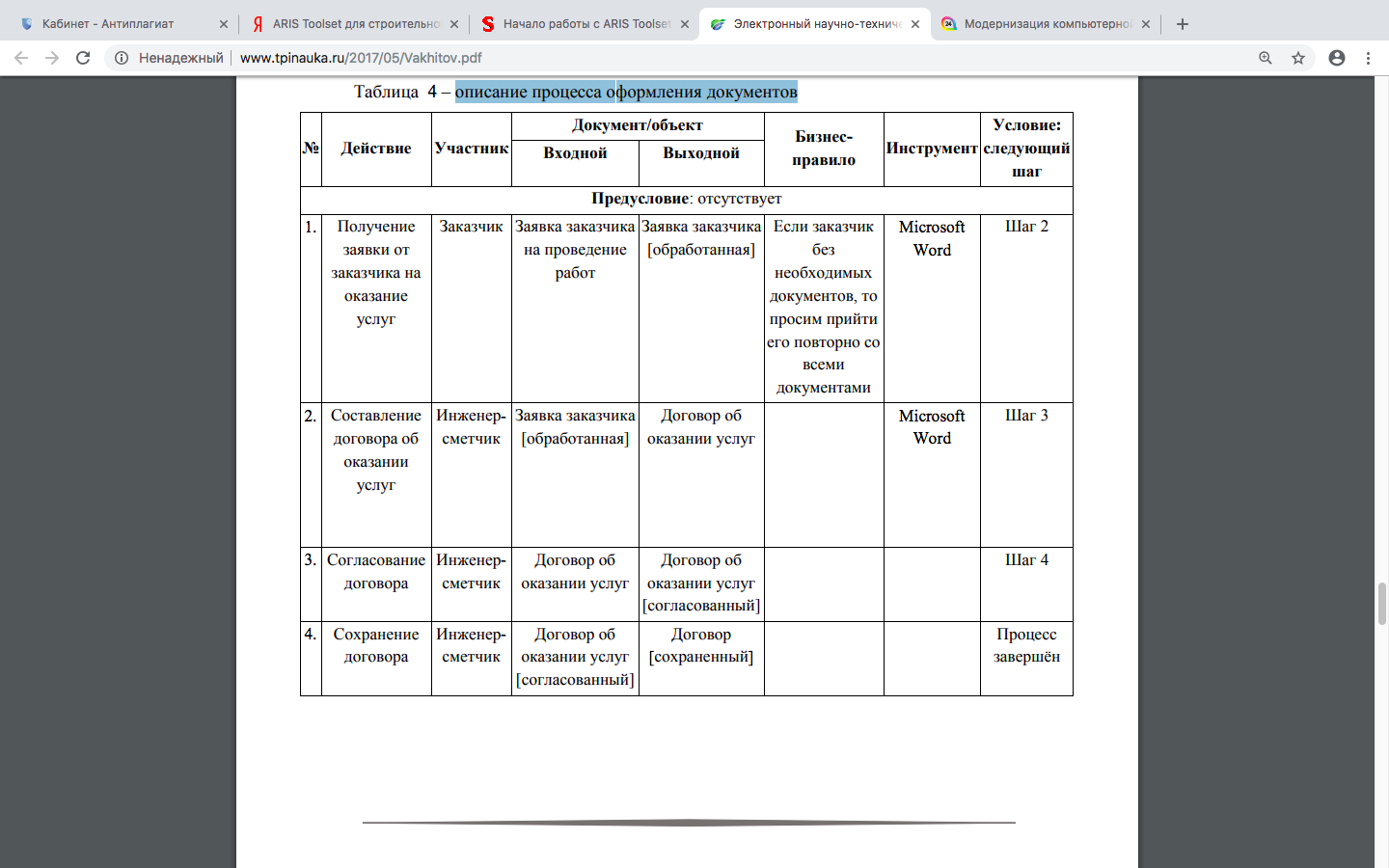 Рисунок 5 – Процесс оформления документов среде ARIS ООО «ВентКомплекс»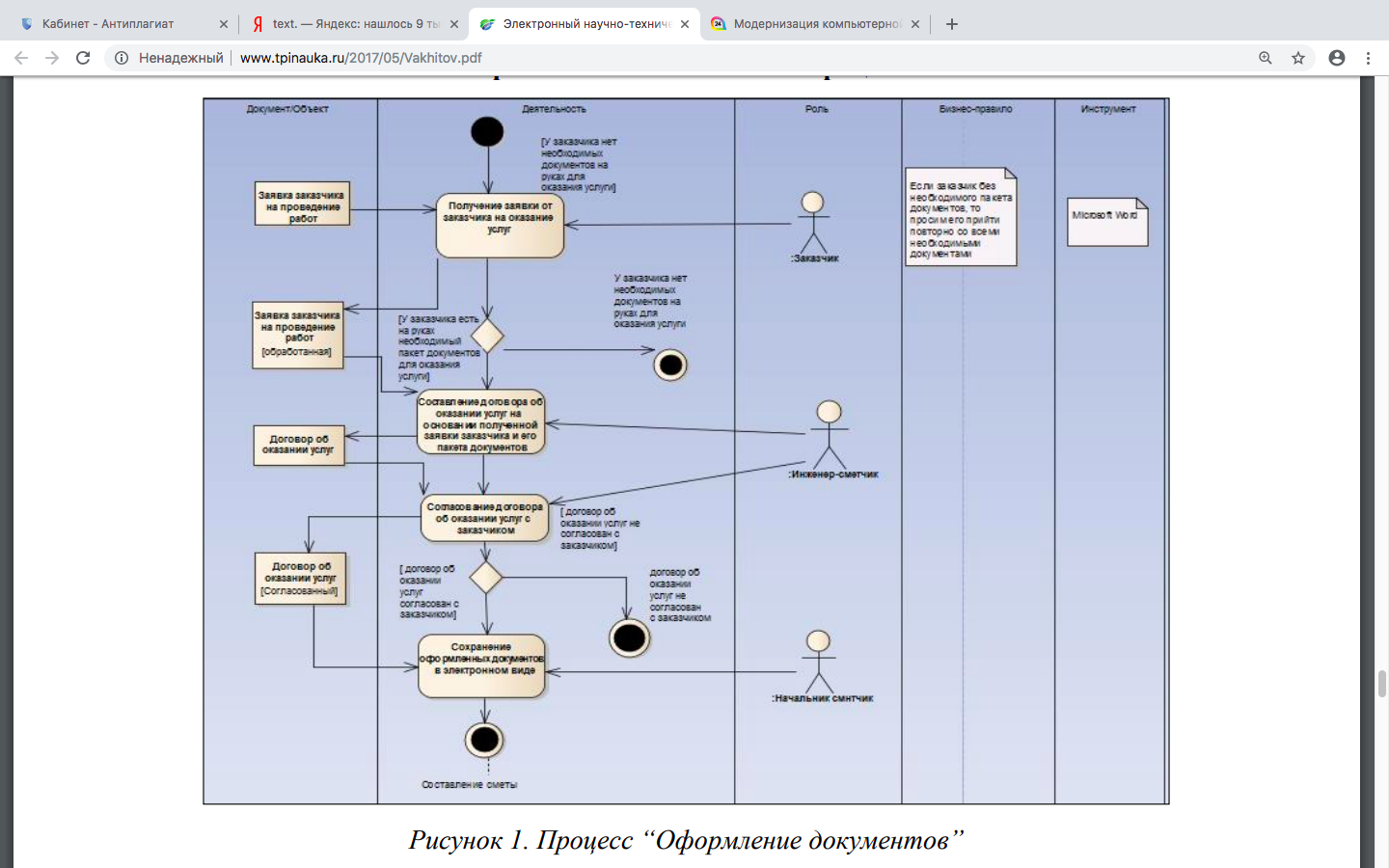 Таблица 8 - Составление сметы среде ARIS ООО «ВентКомплекс»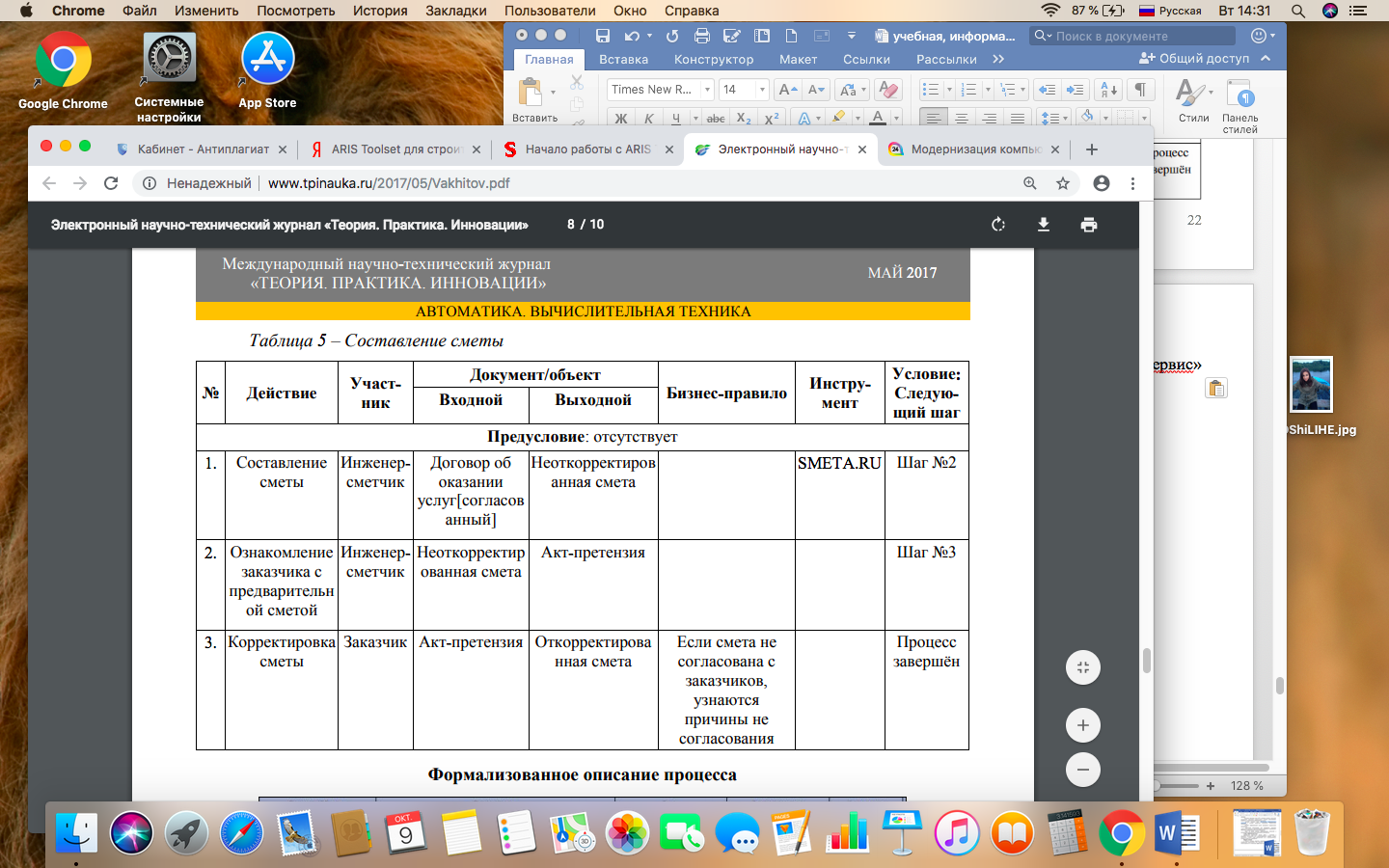 Рисунок 6 – Процесс составления сметы в среде ARIS ООО «ВентКомплекс»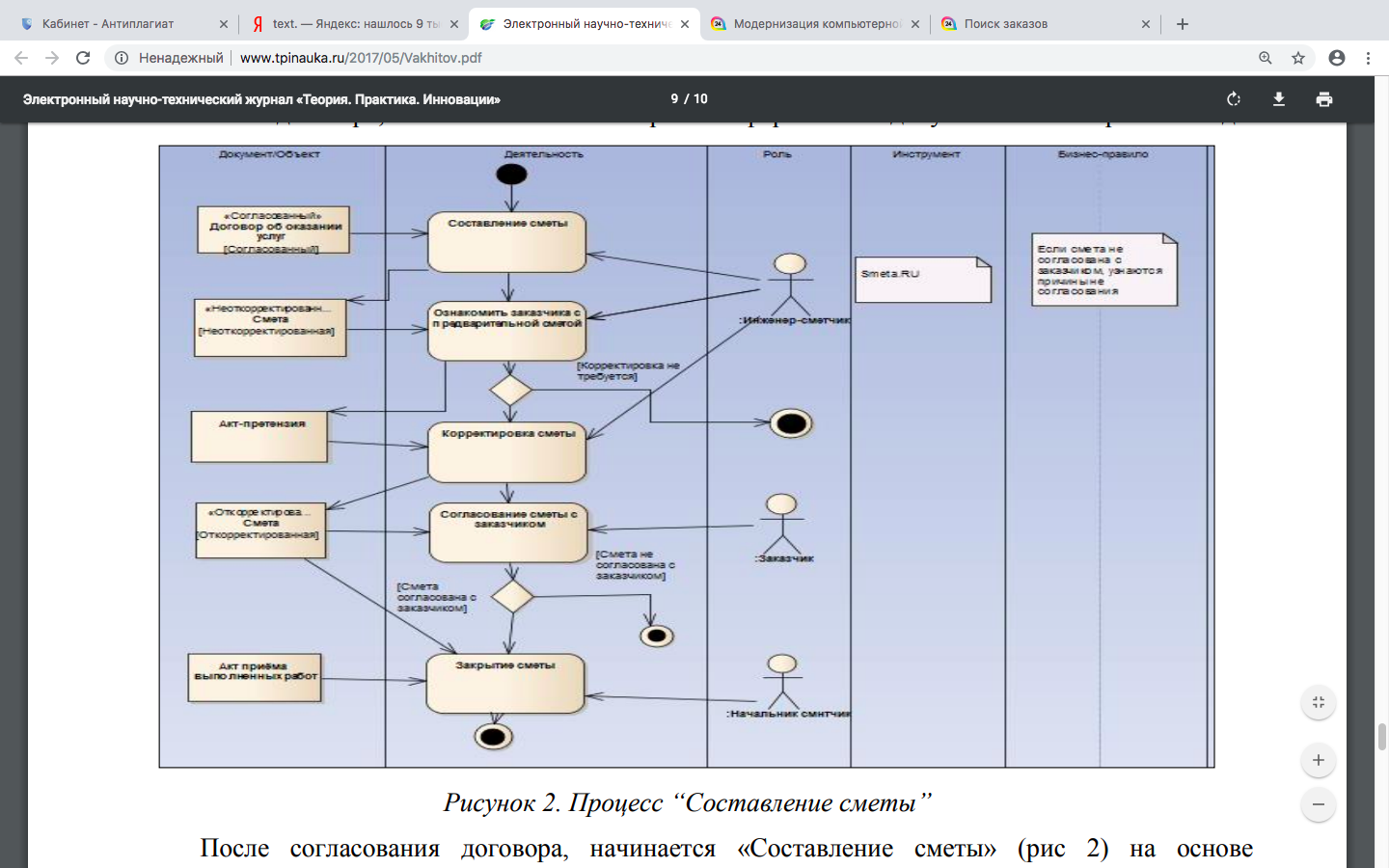 ЗаключениеВ ходе прохождения преддипломной практики были изучена характеристика предприятия, организационная структура предприятия, был собран материал, необходимый для написания отчета. В первой главе даны краткая характеристика предприятия, основные виды деятельности, структура управления, должностные обязанности специалистов организации, технико-экономические показатели.Вторая глава – характеристика технических, программных средств, средства автоматизации предприятия.В третьей главе – предложения по усовершенствованию автоматизации предприятия.  Во время прохождения преддипломной практики, мною были выполнены все задачи, которые были поставлены. В ходе прохождения преддипломной практики, я овладел следующими навыками:- способность находить организационно-управленческие решения и готовностью нести за них ответственность с позиций социальной значимости принимаемых решений;- способностью проектировать организационные структуры, участвовать в разработке стратегий управления человеческими ресурсами организаций, планировать и осуществлять мероприятия, распределять и делегировать полномочия с учетом личной ответственности за осуществляемые мероприятия;- способностью осуществлять деловое общение и публичные выступления, вести переговоры, совещания, осуществлять деловую переписку и поддерживать электронные коммуникации;- владением навыками стратегического анализа, разработки и осуществления стратегии организации, направленной на обеспечение конкурентоспособности;- способностью участвовать в управлении проектом, программой внедрения технологических и продуктовых инноваций или программой организационных изменений.Данная преддипломной практика является хорошим практическим опытом для дальнейшей самостоятельной деятельности. За время пройденной практики я познакомился с новыми интересными фактами. Закрепил свои теоретические знания, лучше ознакомилась со своей профессией, а также данный опыт послужит хорошей ступенькой в моей дальнейшей карьерной лестнице.Список литературыБаженова И.Ю., Сухомлин В.А. Введение в программирование. – М.: «БИНОМ», 2013. – 326 с.Вайсфельд М. Объектно-ориентированное мышление: Перевод с английского. – СПб.: «Питер», 2014. – 304 с.Золотухина Е.Б. Алфимов Р.В. Красникова С.А. Моделирование предметной области с использованием Enterprise Architect Авторское общество. Свидетельство № 18249 о регистрации произведения результата интеллектуальной деятельностиМихеева Е.В. Информационные технологии в профессиональной деятельности, 13-е издание: Учебное пособие. – М.: «Академия», 2014. – 384 с.Немцова Т.И., Голова С.Ю., Терентьев А.И. Программирование на языке высокого уровня: Учебное пособие – М.: «Форум», 2014. – 511 с.Орлов С.А., Цилькер Б.Я. Технологии разработки программного обеспечения: Современный курс по программной инженерии, 4-е издание: Учебник для вузов – СПб: «Питер», 2012. – 608 с.Прохорова О.В. Информатика: Учебник. – Самара: СГАСУ, ЭБС АСВ, 2013. – 106 с.Соммервилл И. Инженерия программного обеспечения, 9-ое издание: Перевод с английского. – М.: «Вильямс», 2011. – 408 с.Симонович С.В. Информатика, 3-е издание: Учебник для вузов – СПб: «Питер», 2015. – 640 с.Семакин И.Г., Шестаков А.П. Основы алгоритмизации и программирования, 3-е издание: Учебник. – М.: «Академия», 2012. – 400 с.СОГЛАСОВАНОУТВЕРЖДАЮРуководитель профильной организацииДекан факультета Экономики и управления________________________________________   Наименование организации__________________________ Е.Б. Бушуева                                   Подпись                                                               ______________    __________     _____________           Должность                             Подпись                     И.О. Фамилия«____» _________________ 201__ г.«___» ________________ 201__ г.ТоварыОписаниеУслуги по проектированию системХолодоснабжения, Кондиционирования, Вентиляции,Противодымной вентиляции, Отопления,Теплоснабжения,Водоснабжения,Водоотведения,Канализационные насосные станции Автоматизации,Диспетчеризации.ПоставкаКомпания является официальным партнером ведущих европейских и российских производителей климатического оборудования. Мы готовы подобрать сложнейшее оборудование, способное решать любые технические задачи и в кратчайшие сроки поставить его прямо на объект нашего заказчика. Кроме того, компания имеет собственное производство вентиляционного оборудования из импортных комплектующих, что позволяют вести гибкую ценовую политику.МонтажМонтажные работы производят высококвалифицированные специалисты, которые имеют опыт успешной реализации сложнейших проектных решений. Все они прошли обучение у фирм-производителей и являются истинными профессионалами своего дела. В настоящий момент можно говорить о том, что все новейшие технологии в области обеспечения зданий инженерными системами были реализованы специалистами нашей компании. Технические специалисты постоянно повышают свою квалификацию и шагают в ногу со временем в области своей профессиональной компетенции.Пуско-наладочные работыСпециалисты компании имеют бесценный опыт по запуску и отладке сложнейших инженерных систем. Благодаря огромнейшей теоретической и практической базе, специалисты способны в кратчайшие сроки запускать и доводить рабочие параметры системы до требуемых. Современнейшее техническое оснащение позволяет достигать высочайшего качества при проведении пуско-наладочных работ.Гарантийное и сервисное обслуживаниеСервисная служба обладает всеми необходимыми ресурсами (техническое оснащение, информационное обеспечение, квалифицированный персонал) как для своевременного планового обслуживания систем, так и для оперативного устранения непредвиденных неполадок. ПоказателиНа начало отчетного периодаНа начало отчетного периодаНа начало отчетного периодаНа конец отчетного периодаНа конец отчетного периодаИзменениеИзменениеПоказателитыс.рубтыс.руб% к валюте балансатыс.руб.% к валюте балансатыс.руб.% к валюте баланса12234567I. ВНЕОБОРОТНЫЕ АКТИВЫI. ВНЕОБОРОТНЫЕ АКТИВЫI. ВНЕОБОРОТНЫЕ АКТИВЫI. ВНЕОБОРОТНЫЕ АКТИВЫI. ВНЕОБОРОТНЫЕ АКТИВЫI. ВНЕОБОРОТНЫЕ АКТИВЫI. ВНЕОБОРОТНЫЕ АКТИВЫI. ВНЕОБОРОТНЫЕ АКТИВЫОсновные средстваОсновные средства1671824,711680017,71+82-7Прочие внеоборотные активыПрочие внеоборотные активы65269,651712218,04+10596+8,39ИТОГО по разделу IИТОГО по разделу I2324434,363392235,75+10678+1,39II. ОБОРОТНЫЕ АКТИВЫII. ОБОРОТНЫЕ АКТИВЫII. ОБОРОТНЫЕ АКТИВЫII. ОБОРОТНЫЕ АКТИВЫII. ОБОРОТНЫЕ АКТИВЫII. ОБОРОТНЫЕ АКТИВЫII. ОБОРОТНЫЕ АКТИВЫII. ОБОРОТНЫЕ АКТИВЫЗапасыЗапасы52667,781205412,70+6788+4,92Дебиторская задолженность (платежи по которой ожидаются более чем через 12 месяцев после отчетной даты)Дебиторская задолженность (платежи по которой ожидаются более чем через 12 месяцев после отчетной даты)908113,4286539,12-428-4,3Краткосрочные финансовые вложенияКраткосрочные финансовые вложения2880,43997010,51+9682+10,08Денежные средстваДенежные средства1852527,381871419,72+189-7,66Прочие оборотные активыПрочие оборотные активы1124316,621157612,20+333-4,42ИТОГО по разделу IIИТОГО по разделу II4440365,646096764,25+16564-1,39ИГОГО ПО БАЛАНСУИГОГО ПО БАЛАНСУ6764710094889100+272420III. КАПИТАЛ И РЕЗЕРВЫIII. КАПИТАЛ И РЕЗЕРВЫIII. КАПИТАЛ И РЕЗЕРВЫIII. КАПИТАЛ И РЕЗЕРВЫIII. КАПИТАЛ И РЕЗЕРВЫIII. КАПИТАЛ И РЕЗЕРВЫIII. КАПИТАЛ И РЕЗЕРВЫIII. КАПИТАЛ И РЕЗЕРВЫУставной капитал Уставной капитал 945513,98995410,49+499-3,49ИТОГО по разделу IIIИТОГО по разделу III945513,98995410,49+499-3,49IV. ДОЛГОСРОЧНАЕ ОБЯЗАТЕЛЬСТВАIV. ДОЛГОСРОЧНАЕ ОБЯЗАТЕЛЬСТВАIV. ДОЛГОСРОЧНАЕ ОБЯЗАТЕЛЬСТВАIV. ДОЛГОСРОЧНАЕ ОБЯЗАТЕЛЬСТВАIV. ДОЛГОСРОЧНАЕ ОБЯЗАТЕЛЬСТВАIV. ДОЛГОСРОЧНАЕ ОБЯЗАТЕЛЬСТВАIV. ДОЛГОСРОЧНАЕ ОБЯЗАТЕЛЬСТВАIV. ДОЛГОСРОЧНАЕ ОБЯЗАТЕЛЬСТВАЗаймы и кредитыЗаймы и кредиты5296778,306925672,99+16289-5,31ИТОГО по разделу IVИТОГО по разделу IV5296778,306925672,99+16289-5,31V. КРАТКОСРОЧНЫЕ ОБЯЗАТЕЛЬСТВАV. КРАТКОСРОЧНЫЕ ОБЯЗАТЕЛЬСТВАV. КРАТКОСРОЧНЫЕ ОБЯЗАТЕЛЬСТВАV. КРАТКОСРОЧНЫЕ ОБЯЗАТЕЛЬСТВАV. КРАТКОСРОЧНЫЕ ОБЯЗАТЕЛЬСТВАV. КРАТКОСРОЧНЫЕ ОБЯЗАТЕЛЬСТВАV. КРАТКОСРОЧНЫЕ ОБЯЗАТЕЛЬСТВАV. КРАТКОСРОЧНЫЕ ОБЯЗАТЕЛЬСТВАЗаймы и кредитыЗаймы и кредиты--15001,58+1500+1,58Кредиторская задолжностьКредиторская задолжность52257,721417914,94+8954+7,22ИТОГО по разделу VИТОГО по разделу V52257,721567916,52+10454+8,8ИГОГО ПО БАЛАНСУИГОГО ПО БАЛАНСУ6764710094889100+272420Показатели2016 г.2016 г.2017 г.2017 г.∆∆∆ПоказателиСуммаДоляСуммаДоля∆±темп∆Д1. Выручка278,565100106,880100-111,685-40,09-2. Валовая прибыль237,89585,3120,88072,4-117,015-40,19-12,93. Прибыль от продаж187,97067,578,28046,9-109,69-58,35-20,64.% к пол-ю23,6308,54325,819,3782,117,35. Доходы в др. предприятия64,14823,0363,73038,20,418-0,6515,176. Прочие операционные доходы1084,020389,14187,900112,6896,12-82,7-276,54Показатели2016 г.2016 г.2017 г.2017 г.∆∆∆ПоказателиСуммаДоляСуммаДоля∆±темп∆Д1. С/С40,671004,61005,3313,1-2. Коммерческие расходы8,134209,200201,0713,1-3.Управленческие расходы41,785102,733,40072,6-8,4-20,07-30,14.% к уплате36,04088,619,70042,8-16,37-45,3-45,85. Прочие расходы174,328428,6170,12034,6-34,2-19,6-124ПоказателиЕд. изм.ПериодПериодПоказателиЕд. изм.2017 г.2016 г.Фондоотдача основных средств руб.1,91 1,05 Коэффициент оборачиваемости совокупных активовчисло оборотов0,39 0,22 Продолжительность оборота совокупных активовдн.923 1636 Коэффициент оборачиваемости оборотных активовчисло оборотов0,61 0,34 Продолжительность оборота оборотных активовдн.967 1058 Коэффициент оборачиваемости запасовчисло оборотов3,29 0,78 Продолжительность оборота запасовдн.109 461 Коэффициент оборачиваемости общей величины дебиторской задолженностичисло оборотов1,80 1,99 Продолжительность оборота дебиторской задолженностидн.200 181 Коэффициент оборачиваемости кредиторской задолженностичисло оборотов2,94 1,99 Продолжительность оборота кредиторской задолженностидн.122 181 ПроцессорДва Intel Xeon E5ОЗУДо 512ГБ DDR3 ECC REGЧипсетIntel® C602Жесткие дискиДо 8шт SATA или SAS HDD, или комбинация SAS-SATARAID контроллерПолноценный аппаратный RAID-контроллер: Adaptec RAID / LSI RAIDСеть2 x Gigabit Ethernet (RJ45)Слоты расширенияPCI-Eх8 - 2шт (один занят RAID контроллером)
PCI-Eх4 - 2штПитаниеОдиночный 560Вт или дублированный 700Вт блок питания, 220В 50ГцГабариты19 2U, 437х648х89мм (ШхГхВ)УправлениеSuperDoctorIII, Adaptec Storage Manager IPMI 2.0 с функциями KVM-over-LAN и virtual media over LANИнтегрированные устройства2xUSB2.0, 6xSATA, Video, PS/2 KB/Mouse